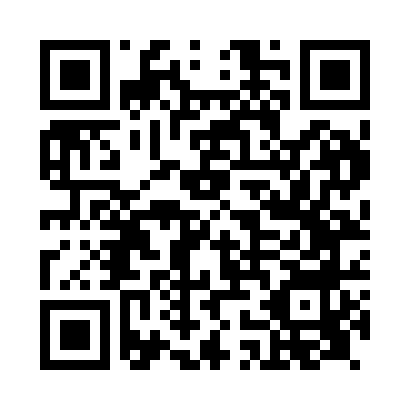 Prayer times for Minto, The Scottish Borders, UKMon 1 Jul 2024 - Wed 31 Jul 2024High Latitude Method: Angle Based RulePrayer Calculation Method: Islamic Society of North AmericaAsar Calculation Method: HanafiPrayer times provided by https://www.salahtimes.comDateDayFajrSunriseDhuhrAsrMaghribIsha1Mon2:544:341:157:019:5611:352Tue2:554:341:157:009:5511:353Wed2:554:351:157:009:5511:354Thu2:564:361:157:009:5411:345Fri2:564:371:157:009:5311:346Sat2:574:381:166:599:5211:347Sun2:574:391:166:599:5211:348Mon2:584:411:166:599:5111:339Tue2:594:421:166:589:5011:3310Wed2:594:431:166:589:4911:3211Thu3:004:441:166:579:4811:3212Fri3:014:461:166:579:4711:3113Sat3:024:471:176:569:4611:3114Sun3:024:481:176:569:4411:3015Mon3:034:501:176:559:4311:3016Tue3:044:511:176:559:4211:2917Wed3:054:531:176:549:4011:2818Thu3:064:541:176:539:3911:2819Fri3:064:561:176:529:3811:2720Sat3:074:581:176:529:3611:2621Sun3:084:591:176:519:3411:2622Mon3:095:011:176:509:3311:2523Tue3:105:021:176:499:3111:2424Wed3:105:041:176:489:3011:2325Thu3:115:061:176:479:2811:2226Fri3:125:081:176:469:2611:2127Sat3:135:091:176:459:2411:2128Sun3:145:111:176:449:2311:2029Mon3:155:131:176:439:2111:1930Tue3:165:151:176:429:1911:1831Wed3:175:161:176:419:1711:17